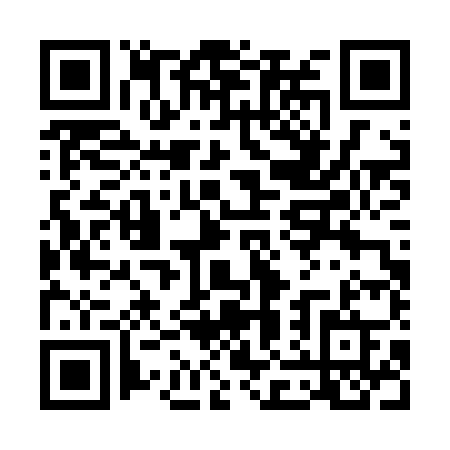 Ramadan times for Santovi, EstoniaMon 11 Mar 2024 - Wed 10 Apr 2024High Latitude Method: Angle Based RulePrayer Calculation Method: Muslim World LeagueAsar Calculation Method: HanafiPrayer times provided by https://www.salahtimes.comDateDayFajrSuhurSunriseDhuhrAsrIftarMaghribIsha11Mon4:274:276:4312:264:046:106:108:1812Tue4:234:236:4012:254:066:126:128:2113Wed4:204:206:3712:254:086:156:158:2314Thu4:174:176:3412:254:106:176:178:2615Fri4:134:136:3112:254:126:196:198:2916Sat4:104:106:2812:244:136:226:228:3217Sun4:074:076:2512:244:156:246:248:3418Mon4:034:036:2312:244:176:266:268:3719Tue4:004:006:2012:234:196:296:298:4020Wed3:563:566:1712:234:216:316:318:4321Thu3:523:526:1412:234:236:336:338:4622Fri3:493:496:1112:234:256:366:368:4923Sat3:453:456:0812:224:276:386:388:5224Sun3:413:416:0512:224:286:406:408:5525Mon3:383:386:0212:224:306:436:438:5826Tue3:343:345:5912:214:326:456:459:0127Wed3:303:305:5612:214:346:476:479:0428Thu3:263:265:5312:214:356:506:509:0829Fri3:223:225:5012:204:376:526:529:1130Sat3:183:185:4712:204:396:546:549:1431Sun4:144:146:441:205:417:577:5710:181Mon4:094:096:421:205:427:597:5910:212Tue4:054:056:391:195:448:018:0110:253Wed4:014:016:361:195:468:048:0410:284Thu3:563:566:331:195:488:068:0610:325Fri3:523:526:301:185:498:088:0810:356Sat3:473:476:271:185:518:118:1110:397Sun3:433:436:241:185:538:138:1310:438Mon3:383:386:211:185:548:158:1510:479Tue3:333:336:181:175:568:188:1810:5110Wed3:283:286:161:175:578:208:2010:55